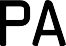 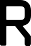 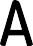 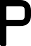 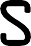 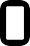 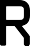 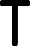 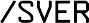 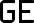 Förbundsmöte 2021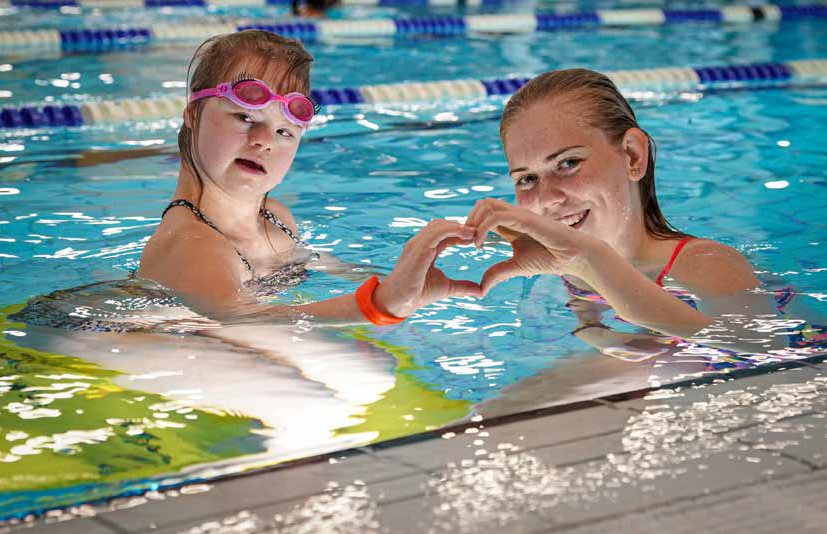 FörbundsmöteshandlingarFörslag till resefördelning 2021Förbundsstyrelsen föreslår att resefördelning ej tillämpas detta år då förbundsmötet hålls digitalt.Förbundsstyrelsen föreslår att förbundsmötet beslutar att	resefördelning ej är tillämpbart detta årRöstlängdFöredragningslistaFörbundsmötet öppnasParentationUtmärkelserRedovisning av förslag till resefördelning	Kapitel AVal av redaktionsutskottÖvrig information kring digitalt förbundsmöteFastställande av röstlängd för förbundsmötet	Kapitel B På grundval av den av förbundsstyrelsen upprättade röstlängdenFastställande av mötets behöriga utlysandeFastställande av föredragningslista för mötet	Kapitel CVal avMötesordförandeProtokollsekreterare för mötetVal avTvå protokolljusterareErforderligt antal rösträknareFastställande av arbetsordning för mötetFastställa ramprogram	Kapitel DFastställa mötesregler	Kapitel EBehandling av verksamhetsberättelse och årsbokslut	Kapitel Fför perioden 2019-2020Förbundsstyrelsens verksamhetsberättelse för de två senaste verksamhetsårenFörbundsstyrelsens årsbokslut för de två senaste räkenskapsårenRevisionsberättelser och lekmannarevisorernas granskningsrapporter för de två senaste räkenskaps-/verksamhetsårenFråga om ansvarsfrihet för förbundsstyrelsens förvaltningBehandling av förbundsstyrelsens förslag till ekonomisk plan och verksamhetsinriktning för kommande verksamhetsperiodVerksamhetsinriktningen föreslås behandlas under punkt 12.2.	Kapitel GFastställande av föreningarnas medlemsavgift till förbundet	Kapitel HFörbundsstyrelsen föreslår att förbundsmötet beslutar att	fastställa föredragningslistan för förbundsmötetRamprogramLördag 22 maj09.00–10.00	Inloggning och upprop av ombud10.00	VälkomstanförandeFörbundsmötet öppnas - Inledande formalia11.00	Mötesförhandlingarca 12.00	Lunch13.30	Mötesförhandlingarca 15.00	Paus15.30	Mötesförhandlingarca 17.00	Mötet avslutasMötesregler för förbundsmötetDigitalt förbundsmöteFörbundsmötet 2021 genomförs digitalt via mötesverktyget Easymeet. Ett digitalt förbundsmöte innebär vissa justeringar i mötesregler och arbetsordning jämfört med ett fysiskt möte. Ombuden genomför registrering och test av mötesverktygets funktioner innan förbundsmötet inleds (se följebrev till kallelsen).FörslagVarje beslut på förbundsmötet fattas efter förslag från person med förslagsrätt eller styrelsen.Yttrande- och förslagsrättYttrande- och förslagsrätt tillkommer förutom ombuden även ledamöter i förbundsstyrelsen, valberedningen, förbundets revisorer samt motionär i vad avser egen motion.Yttranderätt tillkommer mötesordföranden, Parasport Sveriges arbetstagare, inbjudna gäster och med mötets enhälliga samtycke annan närvarande.Rösträtt tillkommer ombud. Ingen har rätt att rösta i frågor som rör egen förvaltning eller eget arvode.Mötesordförande och sekreterareFörbundsmötet väljer sin ordförande. Valberedningen lägger ett förslag på person med högt förtroende och erfarenhet av att leda större möten.Ordförande har till uppgift att leda förbundsmötet. Hen ska hålla ordning på arbetsformerna och har ansvar för att samtliga ombud kan hänga med i beslutsfattandet. Mötesordföranden bör inte öppet stödja någon uppfattning om sakfrågorna som behandlas av förbundsmötet. Detta betyder inte att mötesordförandena inte får ha någon åsikt. Däremot får hen inte aktivt agera i den ena eller andra riktningen under förbundsmötet.Förbundsmötet väljer även sin/a sekreterare. Valberedningen lägger förslag på en eller två personer. Sekreteraren/na har till uppgift att föra protokoll över förbundsmötets beslut.OmröstningUr förbundets stadgar 1 kap. § 13Om inte annat följer av dessa stadgar avgörs vid omröstning alla frågor genom enkel majoritet. För beslut i sakfrågor erfordras absolut majoritet, varmed menas mer än hälften av antalet avgivna röster.Val avgörs genom relativ majoritet, varmed menas att den (de) som erhållit högsta antalet röster är vald (valda) oberoende av hur dessa röster förhåller sig till antalet avgivna röster.Omröstning ska ske öppet, dock ska val ske slutet om röstberättigat ombud så begär.Vid omröstning, som inte avser val, ska vid lika röstetal gälla det förslag som biträds av ordföranden om denne är röstberättigad. Är ordföranden inte röstberättigad, avgör lotten. Vid val ska i händelse av lika röstetal lotten avgöra.Mötesordförande ställer fråga till omröstning vartefter röstning sker enligt följande vid ett digitalt förbunds- möte: omvänd/tyst acklamation, votering samt personval.Tyst acklamation – om enbart ett förslag föreligger för beslut används omvänd/tyst acklamation, som innebär att mötesordföranden fattar beslut i enlighet med förslaget utan omröstning.Votering – samtliga ombud får upp en ruta på sin skärm med två eller tre alternativ att välja mellan. Innan omröstningen är avslutad går det att ändra sin röst.Personval – genomförs genom att en valsedel presenteras på ombudets skärm, där ombudet kan välja samma antal nominerade som det antal som ska väljas. Personval är hemligt och en avgiven röst går inte att ändra.Rösträkning- och granskning – då samtliga omröstningar sker via voteringsverktyget i Easymeet väljs inga rösträknare, utan rösterna redovisas direkt.Om ett ombud inte håller med om mötesordförandens bedömning kan ombudet begära votering.ReservationerOmbud har möjlighet att reservera sig mot beslut under pågående förbundsmöte. Reservation görs genom att skriva ett yrkande under dagordningspunkten ”Reservationer”, sist i dagordningen i mötessystemet.Förbundsstyrelsen föreslår att förbundsmötet beslutar att	godkänna mötesreglerna för förbundsmötetVerksamhetsberättelse och årsredovisningSvenska Parasportförbundet och Sveriges Paralympiska Kommittés verksamhetsberättelse 2019-2020 med årsredovisning och revisorernas berättelser återfinns som läsbar PDF via Parasport Sveriges hemsida samt i förbundets arkiv för Verksamhetsberättelser: https://parasportmagasinet.prenly.com/search?title=1493Den kommer även att skickas ut i tryckt form innan förbundsmötet.Förbundsstyrelsen föreslår att förbundsmötet beslutaratt	godkänna förbundsstyrelsens verksamhetsberättelse för de två senaste verksamhetsårenatt	godkänna förbundsstyrelsens årsbokslut för de två senaste räkenskapsåren, ochatt	godkänna revisorernas berättelser för de två senaste räkenskapsårenEkonomiska RiktlinjerParasport Sverige ska i sin ekonomiska planering sträva efter:att ansvarsfullt och effektivt förvalta organisationens ekonomiatt bibehålla våra samarbetspartner under den rådande situationenatt öka intäktssidan med nya samarbetspartner, privata organisationer/stiftelser samt öka stödet från statenatt stärka insamlingsarbetet via 90-kontotatt stärka det egna kapitalet som idag är cirka 0,5 MSEKatt säkerställa transparens i den ekonomiska redovisningenatt alltid vara kostnadsmedvetnaatt verka för att stärka SDF:ens ekonomiFörbundsstyrelsen föreslår att förbundsmötet beslutaratt	fastställa föreslagna ekonomiska riktlinjer för 2021-2023Fastställande av föreningarnas medlemsavgifter till förbundetFörbundsstyrelsen föreslår att förbundsmötet beslutaratt	bibehålla nuvarande medlemsavgift på 400 kr per förening och år, fram till nästa förbundsmöte 2023Behandling av förbundsstyrelsens förslagRevidering av förbundsstadgar och normalstadgar för SDFRevidering av stadgar för Svenska Parasportförbundet ochSveriges Paralympiska Kommitté (Parasport Sverige) och normalstadgar för förbundets specialidrottsdistriktsförbund (SDF).Inledning – Kommentarer till stadgeändringsförslagetStadgeändringsförslag FörbundsstadgarStadgeändringsförslag Normalstadgar för SDFRemissvar med Förbundsstyrelsens kommentarerFörbundsstyrelsen föreslår att förbundsmötet beslutaratt	bifalla förslagen till ändringar av förbundsstadgarna och normalstadgarna för SDFInledningKommentarer till Förbundsstyrelsens förslag till nya Förbundsstadgar och Normalstadgar för SDFFÖRBUNDSSTADGARKap 1 Allmänna bestämmelser§ 1 ÄndamålSpecial Olympics i stadgarnaSpecial Olympics International (SOI) kräver att Parasport Sverige i förbundsstadgarna har inskrivet vårt uppdrag såsom utgörande Special Olympics Sweden (SO). SOI har godkänt en engelsk version som SO:s ”mission” (uppdrag).§ 12 Upplösning av förbundetParasport Sverige har beviljats 90-konto hos svensk insamlingskontroll, dock under förutsättning att ett förtydligande görs av vad som sker med förbundets tillgångar vid eventuell nedläggning av förbundet.Kap 6 Förbundsmöte§ Tidpunkt och kallelseDet är en brist att tidpunkt för anmälan av ombud och ersättare inte tidigare varit angivet i stadgarna.§ Motioner att behandlas av förbundsmötetVid förbundsmötet 2019 ändrades tidpunkt för att inkomma med motioner från 31 december året innan för- bundsmöte, till 15 februari det år förbundsmötet genomförs.Förbundsstyrelsen har inför 2021 års förbundsmöte noterat att det med den nya tidsgränsen blir mycket knappt om tid för att en genomarbetad beredning med svar på motionerna ska hinna göras.§ Sammansättning och beslutsförhetNuvarande lydelse i första stycket är otydlig avseende ombuds medlemskap i förening.§ RösträttVid förbundsmötet 2019 förelåg ett förslag till ändring som byggde på en procentuell fördelning utifrån ett fast antal ombud. Förslaget bifölls inte, (återremiss).Förbundsstyrelsen föreslår nu en förändring av fördelning av röster/ombud som mer tydligt utgår ifrån det antal medlemsföreningar ett SDF företräder.Förbundsstyrelsens förslag inför förbundsmötet 2021 grundar sig bland annat i att flera SDF i närtid kan komma att slås samman, vilket ytterligare missgynnar inflytandet för de medlemsföreningar som omfattas av stora SDF.Förslaget bygger dock fortsatt på en nivåindelning – men med fler nivåer och utan en övre gräns för antal ombud per SDF.§ Ärenden vid förbundsmötet, punkt 16.Nuvarande lydelse är otydlig såtillvida att det inte klart framgår att val av namn på auktoriserad revisor eller revisionsbolag ska väljas.NORMALSTADGAR FÖR SDFKap 3 SDF-mötet5 § Ärenden vid SDF-mötet:punkt 7–9Nuvarande lydelse är otydlig.punkt 16Nuvarande lydelse är otydlig såtillvida att det inte klart framgår att val av namn på auktoriserad revisor eller revisionsbolag ska väljas.punkt 17I nuvarande lydelse framgår inte vad en lekmannarevisors uppgift är.Förbundsstyrelsens förslag nr 1.Förslag till ändring av Parasport SverigesFörbundsstadgar och Normalstadgar för Specialidrottsdistriktförbund (SDF)FÖRBUNDSSTADGARNuvarande stadgetext i kursiv stil, förslag till ny text i rak stil.Kap 1 Allmänna bestämmelser 1 § ÄndamålFörslag Tillägg till ändamålsparagrafens sista punktSåsom Special Olympics Sverige erbjuda tränings- och tävlingsverksamhet för barn och vuxna med intellek- tuella funktionsnedsättningar. Detta med avsikt att ge dem fortlöpande tillfällen att utveckla fysisk färdighet, visa mod, erfara glädje av att dela förmågor och vänskap med sina familjer, andra Special Olympics-aktiva och samhället.12 § Upplösning av förbundetNuvarande lydelseEfter sådan beslutad upplösning ska förbundets tillgångar och handlingar överlämnas till RF.Förslag ny lydelseEfter sådan beslutad upplösning ska förbundets tillgångar och handlingar överlämnas till RF, vilket innebär att ingen till förbundet ansluten medlemsförening kan göra enskilt anspråk på förbundets egendomar.Kap 6	Förbundsmöte§ Tidpunkt och kallelseFörslag Tillägg efter andra stycket; anmälan av ombudAnmälan av ombud och ersättare ska vara förbundet tillhanda senast 1 april det år förbundsmötet hålls, eller vid senare datum om förbundsstyrelsen så meddelar.§ Motioner att behandlas av förbundsmötetNuvarande lydelseMotioner ska vara förbundsstyrelsen tillhanda senast den 15 februari det år förbundsmöte hålls.Förslag ny lydelseMotioner ska vara förbundsstyrelsen tillhanda senast den 15 januari det år förbundsmöte hålls.§ Sammansättning och beslutsförhetNuvarande lydelseOmbud får inte företräda mer än föreningarna inom ett SDF och har endast en röst. Ombud ska medföra fullmakt från sitt SDF.Förslag ny lydelseOmbud ska vara medlem i en till förbundet ansluten förening som fullgjort sina förpliktelser gentemot för- bundet. Föreningen ska vara medlem i det distrikt som vederbörande representerar. Ombud får endast företräda ett distrikt.§ RösträttNuvarande lydelseVid förbundsmötet har föreningarna inom ett SDF tillsammans två grundröster samt tilläggsröster enligt följande: - SDF med 11-20 föreningar – en (1) tilläggsröster - SDF med 21-40 föreningar – två (2) tilläggs- röster - SDF med minst 41 föreningar – tre (3) tilläggsrösterFörslag ny lydelseVid förbundsmöte representeras föreningarna inom ett SDF av ett ombud för varje påbörjat tiotal till förbundet anslutna föreningar – dock minst två ombud.§ Ärenden vid förbundsmötet, punkt 16.Nuvarande lydelseBeslut om att för en tid av två år utse en auktoriserad revisor med personlig ersättare eller ett revisionsbolag, med uppgift att granska räkenskaper och förvaltning enligt 8 kap. 1 §Förslag ny lydelseVal för en tid av två år av en auktoriserad revisor med personlig ersättare eller ett revisionsbolag, med uppgift att granska räkenskaper och förvaltning enligt 8 kap 1 §NORMALSTADGAR FÖR SPECIALIDROTTSDISTRIKSTFÖRBUND (SDF)Nuvarande stadgetext i kursiv stil, förslag till ny text i rak stil.Kap 3 SDF-mötet5 § Ärenden vid SDF-mötet punkt 7–9Nuvarande lydelseBehandling av verksamhetsberättelse och årsredovisning/årsbokslut.SDF styrelsens verksamhetsberättelse för det gångna verksamhetsåret.SDF-styrelsens årsredovisning/årsbokslut.Förslag ny lydelse7. Behandling av verksamhetsberättelse och årsredovisning/årsbokslut.SDF styrelsens verksamhetsberättelse för det gångna verksamhetsåret.SDF-styrelsens årsredovisning/årsbokslut.punkt 16Nuvarande lydelseBeslut om att på ett år utse revisor med personlig ersättare eller ett revisionsbolag, med uppgift att granska räkenskaper och förvaltning.Förslag ny lydelseVal på ett år av revisor med personlig ersättare eller beslut att utse ett revisionsbolag, med uppgift att granska räkenskaper och förvaltning.punkt 17Nuvarande lydelseVal av lekmannarevisor med personlig ersättare för en tid av ett år.Förslag ny lydelseVal av lekmannarevisor med personlig ersättare för en tid av ett år, med uppgift att granska verksamheten utifrån fastställd verksamhetsplan och budget.REMISSVAR MED FÖRBUNDSSTYRELSENS KOMMENTARERFörslag till nya förbundsstadgar har varit ute på remiss till våra SDF. Fyra remissvar har inkommit:Göteborgs ParasportförbundNorrbottens ParasportförbundVärmlands ParasportförbundÖrebro läns ParasportförbundNedan presenteras inkomna synpunkter med Förbundsstyrelsens svar.Kap 6 Förbundsmöte2 § Motioner att behandlas av förbundsmötet.Örebro läns Parasportförbund: ”Behåll nuvarande tidsgräns”.Förbundsstyrelsen: Avslag. Förbundsstyrelsen har noterat att det med nuvarande tidsgräns blir mycket knappt om tid för att en genomarbetad beredning med svar på motionerna ska hinna göras.4 § RösträttÖrebro läns Parasportförbund: Inget förslag till förändring av FS förslag till stadgeändring föreligger, dock har följande synpunkt framförts.”I en förändring av antalet röstberättigade ombud skall naturligtvis antalet representerade föreningar vägas in på ett relevant sätt och vi motsätter oss ej detta resonemang. I sammanhanget bör också de nuvarande geografiska förutsättningarna vägas in på ett relevant sätt”.Förbundsstyrelsen: Det är föreningarna som är medlemmar i Svenska Parasportförbundet, och därmed de som äger rösträtten vid förbundsmötet.Göteborgs, Norrbottens och Värmlands Parasportförbund har inget att erinra mot förbundsstyrelsens stadgeförslag.I 2. Inledande kommentar om förslaget till VerksamhetsinriktningKära förbund,Här är förslaget till verksamhetsinriktningen för åren 2021–2023. Tillsammans har vi diskuterat Parasport Sveriges möjligheter, utmaningar och potential, vilket konkretiserats i de sex föreslagna formuleringarna i detta dokument.Inriktningen är viktig. Här beslutar vi över vad vi ska göra för att uppnå Strategi 2025. Vi är mitt på vägen av en avgörande resa för parasportens roll i framtiden. Vår inriktning ger oss vägledning för att lyckas nå hela vägen fram.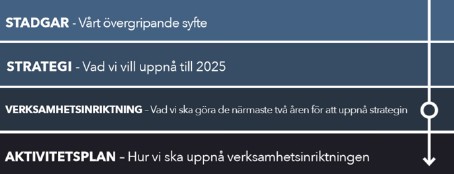 Vi kan inte blicka framåt utan att se över axeln och ta med oss lärdomar från förr. Vi ska inte glömma att vi redan kommit långt, och att vi har utökat vår grund att bygga vidare på. Som förbund är vi nu redo för nästa steg, och styrelsen föreslår därför en inriktning som både är modig och realistisk.I Parasport Sverige är vi vana att tänka innovativt och lösa utmaningar både nära och runt om idrottandet. Vi har tillsammans skapat en kultur där vi vågar tänka annorlunda från andra och rucka på gränserna till vad som är möjligt. Tack vare den kulturen är parasporten idag synlig, aktiv och under ständig vidareutveckling.I förslaget presenterar vi en mer konkret och avsmalnad inriktning än vad som funnits tidigare i Parasport Sverige. Upplägget ser vi skapar ett skarpare fokus, där vi kan samla våra krafter hela ledet, på alla nivåer: från aktiv, förening, distrikt, förbund, internationellt.Förslaget på inriktning för 2021–2023 samlar oss och ger samtidigt en tydlig riktning framåt. Framåt mot bättre idrott för fler.Hälsar,Åsa, med förbundsstyrelsenI 2. Förslag till Verksamhetsinriktning 2021-2023Inriktningen är vårt gemensamma sätt att bestämma vad vi vill åstadkomma inom Parasport Sverige. När för- bundsmötet beslutat om inriktningen är det styrelsens ansvar att omsätta planen i verksamhet och aktiviteter.Under året innan förbundsmötet har flera samlingar arrangerats inom Parasport Sverige. Genom konferenser, workshops och konsultationer har distrikt, föreningar, utskott, kommittéer och andra engagerade bidragit till underlaget som nu presenteras här.Även om styrelsen ansvarar för att sätta samman ett förslag är grunden utvecklad av hela rörelsen – detta är vår gemensamma inriktning av verksamheten.Vad vi ska göra under verksamhetsperioden påverkas även av vår roll i idrottsrörelsen. Parasport Sveriges unika kompetenser har kartlagts i arbetet med Strategi 2025 och idrottens gemensamma arbete att driva inkluderande verksamhet. Dessa kompetenser ska vi värna och ha i beaktning när vi beslutar om vår inriktning.Parasport Sveriges unika kompetensområden är:Idrott och funktionsnedsättning – utbildning och kompetensstödRekryteringTillgänglighetInkludering inklusive tävlingsreglerKlassificering och medicinskt stödNätverk funktionsrättsorganisationer och myndigheterParaelitstöd och utvecklingDenna skrivning är styrelsens förslag till förbundsmötet, där vi fattar beslut om den slutgiltiga skrivningen.Hur vet vi om vi lyckats?Förbundsstyrelsen ansvarar för att verkställa verksamhetsinriktningen. I arbetet ingår också att rapportera tillbaka till förbundsmötet hur det gått. För detta använder styrelsen verksamhetsberättelsen, årsredovisningen och förvaltningsberättelsen.Mål 1: En nytänkande och stark kraft i idrottsrörelsenFörslag på inriktning:Föreningsstödet utvecklas i takt med ökad inkludering av idrotterParasport Sveriges roll i relation till andra specialidrottsförbund tydliggörsAllt fler vill utveckla parasporten! Då behövs också stöd från aktörer som kan dela med sig av erfarenheter och verktyg. Parasport Sverige besitter en unik kompetens inom idrottsrörelsen som behöver vara tydligt definierad och kommuniceras ut. I takt med inkluderingen av allt fler idrotter förändras även fokus och form på vår egen organisation.Önskat läge 2021–2023I enighet med Parasport Sveriges ändamålsbeskrivning ser vi till idrottens utveckling i helhet, där vi inte vill vara ensamma att driva parasporten framåt. Andra idrottsförbund vänder sig till oss för kompetens och ut- bildning i parasportfrågor, och externa aktörer vill samarbeta med oss för att driva idrottsrörelsens utveckling framåt. Parasport Sverige är tydligt drivande i parasportpolitiska frågor, och för genomgående parasportens talan i samhällsdebatten, i media, och mot regeringen.Parasportföreningar ser ut på olika sätt och driver olika former av verksamhet. Föreningsstödet inom Parasport Sverige behöver därför vara applicerbart utifrån olika behov och förutsättningar, och matchade nutida utvecklingsmöjligheter som finns på föreningsnivå. Samarbetet mellan föreningar, distrikt, idrotts- kommittéer och Parasport Sverige är starkt, och vi arbetar kontinuerligt med att samla och sprida kompe- tenser. Vår organisation kommer parasporten till gagn, inte bara inom Parasport Sverige. Vi fortsätter därför utveckla ett modernt föreningsstöd för att stärka förutsättningarna för en stark paraidrottsrörelse i hela landet– oavsett idrottsform.Parasport Sverige är ett unikt idrottsförbund i jämförelse med andra. I takt med inkluderingsprocessen där idrotter lämnas från Parasport Sverige till andra idrottsförbund bidrar vi mer och mer till utvecklingen av idrottsrörelsen i stort. Vår roll i relation till Riksidrottsförbundet och övriga idrottsrörelsen behöver därför vara tydlig och konkret. Förflyttningen i Strategi 2025 behöver konkretiseras och förtydligas i praktiken.Parasportens roll som kompetensstöd i parasportfrågor fortsätter därför formas på så vis att förbundets kompetens sprids effektivt och effektfullt.Exempel på aktiviteter:Erbjuda stöd och utbildning till andra specialidrottsförbund – både de som redan bedriver paraidrott och de som ännu inte börjat.Stärka samarbeten mellan Parasport Sveriges distrikt och RF-SISU-distrikt över hela landet.Driva tydligt påverkansarbete mot regeringen, myndigheter, regioner och kommuner för stärkta ekonomiska förutsättningar för parasporten på alla nivåer.Erbjuda kommunikationsstöd för ökad synlighet för parasporten på lokal nivå.Mål 2: Ett livslångt idrottandeFörslag på inriktning:Såväl utövare som ledare kan utvecklas inom paraidrotten, oavsett ålder eller idrottsvanaParasportens möjligheter synliggörs och utvecklas kontinuerligt i samarbete med andra aktörerIdrottsrörelsen ska erbjuda en utvecklande och rolig fritid för alla – oavett ambitionsnivå eller aktivitetsvana. Parasport Sverige är samordnande för flera olika idrottsformer, vilket möjliggör för bredare utbud av aktiviteter – från rekryteringsverksamhet till multisportevenemang.Önskat läge 2021–2023Inom Parasport Sverige samlas stöd, verktyg och inspiration för att utvecklas inom idrotten, oavsett förutsättningar eller bakgrund. Vi ser till utveckling av såväl aktiva, som ledaren och volontären. Med idrottaren i centrum formas stöd för ökad rörelseglädje genom föreningar och distrikt. Vi arbetar ständigt för ett breddat idrottsutbud där aktiva kan hitta sin idrottsform till fullo baserad på intresse och utan begränsningar.Idrottsutvecklingen sker praktiskt, där vi både tar ansvar för vår egen roll samtidigt som vi tydligt påpekar förväntningar på andra. Vi arbetar genomgående för att eliminera hinder till rörelse baserat på tillgänglighet, inkludering, ekonomiska förutsättningar och andra utmaningar. Våra tävlingar och läger är viktiga samlingsplatser för att mötas, stärkas och sammanföra idrottsrörelsen. Vi arbetar därför ständigt för att forma ännu bättre förutsättningar för arrangörer och initiativtagare för parasportevent.Det vi levererar vill andra vara en del av, där Parasport Sverige erbjuder en stor verktygslåda av nytänkande verksamhet och innovativa satsningar. Vi vågar testa pilotverksamheter i samarbete med andra i tron att det leder till bättre förutsättningar för parasport. Parasportens nätverk fortsätter stärkas och växa. Tillsammans river vi hinder för idrottande, och bygger upp nya arenor för morgondagens idrottsstjärnor.Exempel på aktiviteter:Aktivt arbeta för ökad tillgänglighet på idrottsanläggningar, tillgång till idrottsutrustning och andra praktiska förutsättningar för idrottande.Undersöka utökning av verksamheten med fokus på livslångt idrottande, till exempel genom idrott för äldre och rekrytering oavsett ambitionsnivå eller idrottsvana.Stärka samverkan mellan Parasport Sverige och andra specialidrottsförbund genom gemensamma arrangemang på lokal och regional nivå.Tillsammans med kommuner, skolor, funktionsrättsorganisationer och andra etablera starka samarbeten på lokal nivå.Mål 3: Internationella framgångar för paraidrottenFörslag på inriktning:Elitsatsande paraidrottare stöttas enligt utvecklingstrappan och den paralympiska strateginUtbildning och stöd för paraidrottsledare utvecklas i samråd med andra aktörerParasporten är geografiskt gränslös. Parasport Sverige ska vara en starkt etablerad aktör såväl i Sverige som internationellt. Andra ser till oss som plats för kunskap och erfarenhet av smart och effektiv organisering av idrott. Vi visar på en tydlig länk mellan det lokala, nationella och internationella – såväl i tävlingsverksam- heten som i parasportens politiska frågor.Önskat läge 2021–2023Den svenska parasporten har en stark internationell närvaro, där Parasport Sverige är den naturliga knutpunkten för såväl elitsatsande idrottare som drivkraften för parasportpolitiska frågor. Internationella framgångar nås genom ett strategiskt och bredgående arbete.I politiska arenor är Parasport Sverige välrepresenterat, där vi är självklara talespersoner för en mer inklud- erande och jämställd paraidrott. Vi samlar och utbyter kompetens genom starka nätverk till våra nordiska och europeiska motsvarigheter.Tillsammans med Sveriges Olympiska Kommitté och Riksidrottsförbundet utvecklar vi som Sveriges Paralympiska Kommitté elitstödet för både aktiva och tränare. Genom den paralympiska utvecklingstrappan finns stödinsatser på alla nivåer för den som vill utvecklas inom idrotten, från inledande rekrytering till pris- pallen.Parasport Sverige är drivande i den internationella idrottsrörelsen för alla våra målgrupper. Inom tränings- och tävlingsverksamheten verkar vi såväl för fler tävlingstillfällen som för bättre förutsättningar för förbere- delse till tävling. Vi förbereder starka svenska trupper till internationella tävlingar, bland annat Paralympics. Framgångar i internationella tävlingssammanhang leder till en starkare placering för Sverige som parasport- nation, och synliggör förebilder till morgondagens paraidrottare.Exempel på aktiviteter:Synliggöra möjligheterna till elitidrottskarriär för paraidrottare.Påverka den internationella parasportutvecklingen i forum som den Internationella Paralympiska Kommittén, Special Olympics International och deras respektive europeiska organ.Identifiera lokala talanger genom stark samverkan mellan föreningar och distrikt med respektive idrotts- kommitté.Erbjuda kvalitetssäkra ledarutbildningar på elitnivå inom etablerade utbildningar hos bland annat elitidrottskolan.Förslag till beslutFörbundsstyrelsen föreslår förbundsmötetatt	fastställa verksamhetsinriktningen för 2021–2023att	uppdra till förbundsstyrelsen att arbeta utifrån verksamhetsinriktningen och sträva mot planens mål, ochatt	uppmana alla utskott, kommittéer, distrikt och medlemsföreningar att arbeta för att uppnå planens mål där så är möjligtMotion 1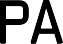 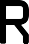 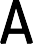 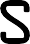 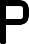 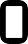 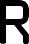 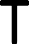 Sänk trösklarna för ett aktivt livPå lokalnivå, ute i våra föreningar, arbetar vi aktivt för att nå nya grupper och framförallt för att behålla våra medlemmar. Men på vår väg möter vi ofta ett antal hinder som försvårar vårt arbete och ibland även motarbetar våra ansträngningar. Dessa hinder har ökat de senaste åren. Först och främst har vi de omprövningar som Försäkringskassan genomför när det gäller rätten till assistentersättning.I LSS talar man om rätt till ersättning för den som kan antas ha behov av stöd. Försäkringskassan säger att individen ska styrka sitt behov. Detta är en betydande skärpning som inte var syftet när lagstiftningen kom till.Ett annat hinder är dimensionering på våra gruppboende där besparingarna gör att det inte finns personal för att följa med till olika aktiviteter.Nu kommer det allt fler beslut om sänkta ersättningsnivåer för de som deltar i dagligverksamhet att dessa måste söka ekonomiskt bistånd för att klara sin försörjning. Detta är helt orimligt.Svenska Parasportförbundet konstaterade i sin sarnhällstudie under namnet "förutsättningar för personer med funktionsnedsättning att nå ett aktivt och självständigt liv" att de ovanstående punkterna i hög grad påverkar möjligheterna till ett idrottsaktivt liv för målgruppen.Hallands Parasportförbund yrkar med hänvisning till ovanstående:Att Svenska Parasportförbundet bidrar och stödjer de initiativ som bidrar till att på politisk väg förändra tillämpningen av de lagar och förordningar som nämns av motionären. Svenska Parasportförbundet skall bidra till att förutsättningarna till idrott stärks för målgruppen genom att ta ställning i den politiska debatten i frågan.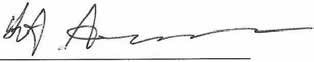 Leif AnderssonOrdförande, Hallands ParasportförbundFörbundsstyrelsens yttrande över motion nr 1Förbundsstyrelsen vill börja med att tacka Parasport Halland, motionen belyser en mycket viktig fråga som vi jobbar aktivt med och behöver fortsätta att prioritera även i framtiden: politisk påverkan i flera led för att ska- pa bättre förutsättningar till idrott.Vi står inför många utmaningar i takt med att samhället utvecklas. Då behöver vi fortsätta att påverka så att utvecklingen går i rätt riktning och den påverkan gör vi bäst tillsammans.Svensk parasport behöver vara ett stöd och bollplank men ibland också en pådrivare i landet. Det gäller såväl lokalt, som regionalt och nationellt. För vi jobbar bäst tillsammans utifrån vår gemensamma parasport- politiska plattform och budskapsplattform som närmast kan beskrivas som en kortfattad och målgruppsan- passad version av argumentationen i vårt parasportpolitiska program. De verktygen har vi utgått ifrån under den gångna mandatperioden tillsammans med flera av våra drivna distrikt som också använt sig av samma argument och verktyg.Den påverkan fortsätter vi gärna med i kombination med att driva debatt både nationellt och regionalt. Under denna period har vi lyft frågan nationellt i olika forum inom både politiken och till myndigheter. Tillsammans med Parasport Sveriges ordförande har flera distrikt, däribland Parasport Västerbotten och Parasport Norr- botten, valt att lyfta frågorna i gemensamma debattartiklar.På detta sätt har vi har påverkat väldigt bra tillsammans och det arbetet kan vi utveckla. Vi behöver såklart fortsätta att ge stöd brett. Vi behöver fortsätta att tillsammans lyfta våra argument så att vi kan få till en för- ändring till det bättre. Med hjälp av det parasportpolitiska programmet samt vår gemensamma budskapsplatt- form vill vi tro att det är möjligt.Så vi tackar återigen för motionen, ser fram emot det fortsatta gemensamma politiska påverkansarbetet.Förbundsstyrelsen föreslår förbundsmötet att	bifalla motionenMotion 2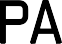 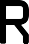 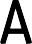 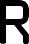 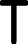 Inför ett SDF-stöd"Utan Er är vi ingenting".Så säger ledande företrädare inom Svenska Parasportförbundet om förbundets distriktsförbund. Vi kan inte annat än att hålla med!Tyvärr ser den ekonomiska verkligheten för många av Svenska Parasportförbundets distrikt allt annat än ljus ut. Många går på knäna och har de senaste åren fått säga upp personer med allt vad det medför. Detta i en tid när allt fler så kallade normföreningar söker information och stöd från våra SDF.Förutom att ett stöd till SDF:en är en nödvändighet för deras överlevnad ser vi även flera andra positiva effekter av att det tillförs centrala medel till distrikten. Bland annat skulle distrikten i högre grad än i dagsläget kunna hjälpa sina samt övriga föreningar med rekryteringsverksamheten. Idag finansereras många rekryteringsåtgärder från centralt håll, exempelvis Special Olympic School Days och Start Your Impossible Camp. Dessa åtgärder är inte alltid effektiva på region/lokal nivå.En annan aspekt är att det centrala förbundskansliet idag driver en del större projekt, där Para Me är det största. Detta projekt har 10 miljoner i budget. För att detta och liknande projekt ska bli lyckade behöver det implementeras ute i våra distrikt. Samma distrikt/regioner som med en allt mer krympande ekonomi ska göra det riktiga jobbet i projektet, men det är orealistiskt då många av landets distrikt saknar en anställd på grund av bristande ekonomi.Med anledning av ovanstående yrkar därför Hallands Parasportförbund därför:Att Svenska Parasportförbundet med omedelbar verkan inför ett årligt SDF-stöd på 150.000kr/distrikt.Att stödet villkoras. Exempelvis skall distrikten åta sig att genomföra/delta i olika aktiviteter som bestämts på förbundsmöte eller av den nationella styrelsen om dessa har erhållit detta mandat av förbundsmötet.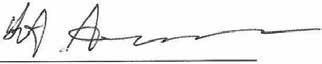 Leif AnderssonOrdförande, Hallands ParasportförbundFörbundsstyrelsens yttrande över motion 2Förbundsstyrelsen tackar för motionen. Styrelsen instämmer att distrikten har en mycket viktig roll i parasporten, och att Parasport Sverige har i uppgift att följa och stötta distrikten och föreningarna.Frågan om ett organisationsstöd har diskuterats på flera förbundsmöten. Parasport Sverige har tidigare delat ut stöd till distrikten i olika former, bland annat stöd för administrativa kostnader så som personal och lokal- hyra. Det stödet förändrades i början av 2010-talet efter ändrade riktlinjer från Riksidrottsförbundet. Numera kan distrikten istället söka stöd med fokus på att utveckla bättre idrottsverksamhet. Idag erbjuds ekonomiskt stöd till distrikten via det som kallas ”utvecklingsstöd”. Totalt delas mer pengar ut till distrikten idag än vad som gjordes i den tidigare fördelningsmodellen.Parasport Sveriges ändamål beskrivs i stadgarna kapitel 1 §1, är ”att främja, organisera och administrera idrott för personer med funktionsnedsättning tillhörande det egna förbundet samt främja utvecklingen av parasport inom idrottsrörelsen i stort”. Detta görs med idrott som medel. För att uppfylla vårt ändamål be- höver idrotten och de aktiva sättas i centrum när vi fördelar våra resurser. Utvecklingsstödet kan därför inte sökas för till exempel personal eller andra administrativa kostnader. Under åren 2018–2020 ansökte 18 av 21 distrikt om stöd, som godkändes. Totalt har 55 satsningar genomförts med stödet och involverat nära 500 föreningar.Idrottsverksamheten och aktivitetsnivån ser också olika ut inom våra olika distrikt. Att sätta samma belopp till alla distrikt kommer därför inte stötta alla i lika utsträckning.Förbundsstyrelsen föreslår att stödet fortsätter fördelas med utgångspunkt i distriktens idéer för att utveckla verksamheten. Samtlig verksamhet som bedrivs på nationell nivå ska i största möjliga mån komma aktiva och föreningar till gagn. På det sättet kan vi möjliggöra mest idrott för pengarna.Förbundsstyrelsen föreslår förbundsmötetatt	avslå förslaget till ett fast bidragsbelopp, ochatt	bifalla att stödet Parasport Sverige fördelar till distrikten fortsatt ska villkorasMotion 3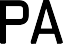 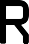 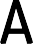 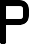 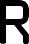 Öppna upp förbundets idrottsutbud för personer med en NPF-diagnos Vid ett flertal förbundsmöte de senaste decennierna har Hallands Parasportförbund motionerat om att personer med en neuropsykiatrisk (NPF) funktionsnedsättning skall få deltaga i förbundets tävlingsverksamhet i samma utsträckning som personer med en intellektuell funktionsnedsättning. Detta utan större framgång då målgruppen än idag är hänvisade att i begränsad omfattning få tävla i innebandy och fotboll. Andelen personer med en NPF-diagnos ökar hela tiden och i många av våra anslutna föreningar finns det idag flera personer med en sådan diagnos.Hallands Parasportförbund menar därför att det är av yttersta vikt att Svenska Parasportförbundet tar på sig ledartröjan och visar vägen för andra specialidrottsförbund genom att öppna upp sin tävlingsverksamhet för målgruppen.Hallands Parasportförbund yrkar därför:Att Svenska Parasportförbundet snarast öppnar upp sin tävlingsverksamhet för personer med NPF-diagnos, så att målgruppen har samma tävlingsutbud som personer med en intellektuell funktionsnedsättning.Att målgruppen får en egen tävlingsklass.Att Svenska Parasportförbundet verkar för att hela den svenska idrottsrörelsen gör detsamma.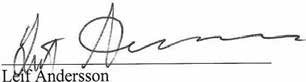 Ordförande, Hallands ParasportförbundFörbundsstyrelsens yttrande över motion nr 3Förbundsstyrelsen tackar för motionen, och lämnar följande synpunkter och klargöranden.Diskussionen om vilken idrottslig tillhörighet personer med neuropsykiatriska funktionsnedsättningar (NPF) ska ha, har pågått inom Parasport Sverige sedan i början av 2000-talet. Variationen på graden av funktions- nedsättning för idrottare med NPF är mycket stor. Somliga klarar sig utmärkt i idrott för personer utan funk- tionsnedsättningar, medan andra sannolikt bör ha sin hemvist inom parasporten, det gäller då företrädesvis personer med en dubbel diagnos; NPF i kombination med intellektuell funktionsnedsättning.Idrottare som enbart har en NPF-diagnos är oftast inkluderade i idrottsrörelsens övriga SF. Riksförbundet Attention har arbetat med frågan genom sitt projekt ”Idrott för alla” vars mål är att barn och ungdomar med NPF i högre grad ska kunna delta i idrottsverksamhet och föreningsliv inom hela idrottsrörelsen.Öppna upp tävlingsverksamheten för idrottare med NPF-diagonos, så att målgruppen har samma tävlingsutbud som idrottare med intellektuell funktionsnedsättningParasport Sverige administrerar idag tretton idrotter. För idrottare med intellektuella funktionsnedsättningar är det möjligt att få tävlingslicens i sju av dessa (alpin skidåkning, boccia, mattcurling, fotboll, friidrott, inne- bandy och längdskidåkning). Det finns idag möjligheter för personer med NPF att få tävlingslicens i fyra av dessa idrotter:Innebandy och fotboll, målgruppen tävlar då tillsammans med idrottare med intellektuell funktionsnedsättningBoccia och mattcurling, målgruppen tävlar då i öppen klass (Ö) tillsammans med personer med funktions- nedsättningar som inte når upp till gränsen för minsta funktionsnedsättning för synnedsättning, rörelse- nedsättning eller intellektuell funktionsnedsättningÅterstående av Parasport Sveriges idrotter är: friidrott, alpin skidåkning och längdskidåkning som möjliga idrotter i enlighet med motionärens yrkande. Behovet av att ge idrottare med NPF-diagnos möjlighet att erhålla tävlingslicens i dessa idrotter har undersökts vid ett flertal tillfällen, varje gång har bedömningen varit att ett sådant behov inte föreligger.En egen tävlingsklass för idrottare med NPFÄven behovet av att inrätta en egen tävlingsklass för idrottare med en NPF-diagnos har undersökts vid ett flertal tillfällen, resultatet har även i den frågan visat att behovet inte föreligger. Det finns inte heller något utarbetat internationellt klassificeringssystem för målgruppen NPF. I Sverige arrangeras ett flertal nationella tävlingar, turneringar och serier. Vissa av dessa har krav på tävlingslicens, andra inte. Vid mästerskapstäv- lingar är det alltid licenskrav och krav på att idrottens klassningsregler följs. Vid övriga tävlingar är det upp till arrangören att i samråd med idrottskommittén besluta om klasser.Verka för att hela idrottsrörelsen inrättar speciell klass för idrottare med NPF-diagnos Förbundsstyrelsen menar att ambitionen att erbjuda ett bra idrottsutbud för personer med NPF är något hela idrottsrörelsen ständigt måste arbeta med. Det finns diverse material som hjälp och stöd i detta arbete; Riksförbundet Attention har t.ex tagit fram materialet ”En fungerande idrott för alla”. Även SISU-plattformen ”Inkluderande idrott” kan nämnas.Mot bakgrund av ovanståendeFörbundsstyrelsen föreslår förbundsmötet att	avslå motionenMotion 4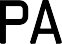 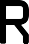 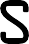 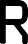 Tid för reflektionSedan 2013 har Svenska Parasportförbundet arbetat för en inkludering av idrotter. Fyra idrotter har sedan dess lämnat förbundet och gått över till annat specialidrottsförbund.Under senare tid har vi börjat reflektera mer och mer kring inkluderingsprocessen och då har flera frågeställningar dykt upp, till exempel:-Vad menar vi med inkludering?-Vad menar vi egentligen när vi säger att vi arbetar för inkludering?-Gynnar ett förändrat huvudmannaskap inkluderingen, i så fall varför?-Vad menar vi med särlösningar och varför är vi emot det?-Om vi på allvar menar att vi ska ha ledartröjan i processen, varför lämnar vi då över ansvaret för processen till andra specialidrottsförbund?-Gynnar processen verkligen målgruppen, i så fall hur?-Vad vill vi att inkluderingsprocessen skall leda till, d.v.s. vad är slutmålet?Hallands Parasportförbund anser med anledning av ovanstående frågeställningar att det är hög tid för intern reflektion och utvärdering av inkluderingsprocessen.Hallands Parasportförbund yrkar därför:Att utomstående oberoende person/personer gör en utvärdering av inkluderingsprocessen. Utvärderingen skall vara klar senast 31 maj 2022.Att intern diskussion och reflektion genomförs under perioden.Att beslut tas på förbundsmötet 2023 om vägen framåt i frågan.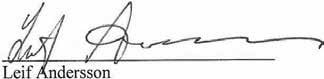 Ordförande, Hallands ParasportförbundFörbundsstyrelsens yttrande över motion 4Förbundsstyrelsen tackar för motionen. Att reflektera över det arbete som görs är något som vi hela tiden behöver göra för att fortsätta att utveckla vår verksamhet. Vi kan ta checklistan för inkludering som exempel. Sedan 2019 har listan utvecklats och steg har lagts till efter behov som organisationen gemensamt reflekterat över.Vi är också eniga i att SDF är en viktig nyckel för att inkluderingsprocessen ska lyckas. Parallellt med att Parasport Sverige inkluderar sina idrotter behövs en tät dialog med RF-SISU om det som vi under 2020 kallat kompetensstöd och stegvis övergång av parasportkompetens.På förbundsmötet 2013 togs ett historiskt beslut att Parasport Sverige skulle sluta med särlösningar och att arbeta för en ökad inkludering. Inom idrottsrörelsen är det idrotten som är det viktiga. Efter det kommer alla olika diskrimineringsgrunderna som en aspekt att ta med sig för att skapa förutsättningar för att alla ska kunna utöva idrotten. Parallellt med att vi har arbetat för att idrotten ska ha sin hemvist där idrotten hör hemma är det flera idrotter som har vuxit fram och utvecklats i sina förbund, utan att vi i Parasport Sverige direkt har varit delaktiga.Våra idrottsföreningar har frihet att genomföra sin verksamhet i de idrotter och med de medlemmar de har i sin förening alldeles oavsett inkluderingsprocessen. Även om beslutet 2013 var att sluta med särlösningar så kan eller vill vi aldrig styra hur föreningslivet väljer att organisera sig. Om en förening väljer att ha idrott för en viss målgrupp så är det föreningens egna val. Det vi ser är att våra traditionella Parasportföreningarkommer fortsättningsvis vara mycket viktiga som en del av idrottsrörelsen.När det gäller inkluderingen är det något som vi aldrig kommer att bli färdiga med, på samma sätt som vi aldrig kommer att bli klara med jämlikhetsarbetet. Vad vi menar med inkludering menar vi kan betyda olika i olika sammanhang även om det finns en “grundförklaring”.Sedan mitten av 2018 har Umeå Universitet följt Parasport Sveriges inkluderingsprocess. Ett forskarteam med tre forskare och en forskarassistent är mitt i ett större forskningsprojekt. Forskarna är alltid inbjudna till våra möten med SDF och de har under 2019 och 2020 genomfört en rad intervjuer med aktörer inom olika nivåer av idrottsrörelsen, läs mer om forskarteamet i länken i fotnot 1.1https://www.parasport.nu/Strategi2025/inkluderingnyorganisationforsvenskparasport/forskarteametsomfoljer- inkluderingsprocessen/Förbundsstyrelsen uppfattar:Att hela Parasport Sverige gemensamt, både styrelse, kansli och specialidrottsdistriktsförbund, ska fortsätta reflektera. Samtidigt ska vi påverka hela svensk idrottsrörelse för att inkluderingsprocessen ska ge Parasport Sveriges idrotter bättre förutsättningar att utvecklas i framtiden. Bättre förutsättningar för idrottens utveckling var målet då beslutet om inkludering av Parasport Sveriges idrotters inkludering togs 2013.Att det är viktigt att samarbeta med universitet och högskolor. Praktiknära forskning med mål att utveckla verksamhet är väsentlig.Att alla delar av Parasport Sverige är viktiga för att påverka idrotten i stort för att idrotten ska bli mer inkluderad och att vi samtidigt är transparanta i processen.Förbundsstyrelsen uppskattar motionärens synpunkter. Förbundsstyrelsen ser fram emot en vidare samverkan och reflektion med specialidrottsdistriktsförbunden i frågan om att säkerställa att inkluderings- processen fortgår med mottot att det ska bli bättre där Parasport Sveriges olika idrotter till slut landar.Vi i Parasport Sverige äger farten av inkluderingen. Vi har ledartröjan på och bestämmer när det behövs mer tid eller fler gemensamma arbeten innan en övergång av en idrott sker.Förbundsstyrelsen föreslår förbundsmötet att	anse motionen besvaradMotion 5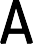 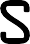 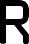 Motion till Parasport Sveriges förbundsmöte 2021Säkra funktioner med kompetens regionalt i distriktenBeslut fattades om att verka för integrering på Förbundsmötet (FM) 2013. Några idrotter har därefter integrerats, några är på väg och några har en längre väg att gå. Parasport Sverige har inte haft en tydlig målbild och inte heller en tydlig organisation kring inkluderingsresan. Nu kommer ett förslag till Riksidrottsmötet (RIM) som kan komma slås igenom. Vi stödjer förslaget om att parasporten på sikt ska bli en del av RF, DF, SF och föreningar. Vi ser dock att det krävs en regional funktion (tjänst/tjänster) som kan säkra kompetens i varje distrikt i idrott och rörelse för våra målgrupper (personer med synnedsättning, personer med rörelsenedsättning och personer med en intellektuell funktionsnedsättning)Funktionen ska vara stöd för individen, men också stöd för föreningar, till idrottsförbund och andra intresseorganisationer och liknande som på olika sätt möjliggör Parasport Sveriges ändamålsparagraf (se nedan) - en ”spindel” i ett stort nätverk som besitter erfarenhet, kunskap och tid. Paraidrotten behöver samsyns träffar, paraidrotten behöver rekryteringsträffar regionalt med flera idrotter och föreningar på plats, paraidrotten behöver vara uppdaterad på nya idrott och fritidshjälpmedel som möjliggör ändamålsparagrafen.Rekrytering är den fråga som alltid kommer upp som en av de absolut viktigaste frågorna i alla sammanhang inom paraidrotten. En annan fråga som ofta lyfts upp som viktig är att kunna behålla idrottare. Vi vet att breddidrotten utgör den absolut största skaran av idrottare. I många fall kan man kanske se verksamheter som social rörelseglädje, men för det inte mindre viktig för det den berör. Den funktion vi vill säkerhetsställa ska möjliggöra alla de delar motionen tar upp.Vi vill att förbundsmötet 2021 beslutar att verka för att det ska finnas funktioner i varje distrikt eller region där regionbildning skett. Det innebär att om FM röstar ja till motionen måste hela organisationen verka för att dessa funktioner ska prioriteras och säkerställas, inte som ett led att säkra befintliga tjänster utan för att säkra kompetens nära idrotten.1 § ÄndamålSvenska Parasportförbundet och Sveriges Paralympiska Kommitté (Parasport Sverige) - i dessa stadgar kallat förbundet - har till uppgift att främja, organisera och administrera idrott för personer med funktionsnedsättning tillhörande det egna förbundet samt främja utvecklingen av parasport inom idrottsrörelsen i stort. Det ska ske på sådant sätt att verksamheten står i överensstämmelse med idrottens verksamhetsidé enligt 1 kap. Riksidrottsförbundets (RF) stadgar.Motionären föreslårAtt FM 2021 beslutar att vi ska verka för att varje distrikt eller region där fallet är så att man har regionaliserat, ska säkra funktioner och kompetens enligt motionens intentioner.Att Parasport Sverige i fortsatta diskussioner med RF och dess DF och övriga SF, om hur organisationen ska fortgå alltid ska framhäva beslutet ovan om funktioner och kompetens nära idrotten säkerställs enligt motionens intentioner./Parasport Värmland genom ordförande Lena Käld Palmer 2021-02-13Förbundsstyrelsens yttrande över motion nr 5Förbundsstyrelsen tackar för motionen. Förbundsstyrelsens uppfattning är att Parasport Sverige, med 50 års erfarenhet med sina SDF och föreningar, har en fortsatt viktig uppgift att utveckla paraidrott. Detta är väl förankrat ända upp i Riksidrottsstyrelsen och vi ser med tillförsikt fram emot en vidare tät dialog om det vi, under 2020, kallat kompetensstöd och stegvis övergång av parasportkompetens till RF-SISU och dess distrikt.Sedan Förbundsmötet (FM) 2019 har en uppdatering skett av den checklista som skapades 2015. Check- listan har syftet att tydliggöra samt kontrollera det som ska ske under inkluderingsprocessen. Checklistan är ett levande dokument som måste uppdateras med jämna mellanrum. Den nya checklistan och en reviderad processplan med fem steg har dessutom, genom samarbetet med RF, antagits av Riksidrottsstyrelsen (RS) på sitt möte i maj 2020.Motionären gör en viktig iakttagelse, att en regional funktion är viktigt för att säkra en nationell kom- petens. Parasport Sveriges styrelse har haft dialog med RF-SISU på nationell nivå sedan 2017. Efter Riksidrottsmötet (RIM) 2019 har ledning och styrelse för Parasport Sverige haft en tätare dialog medRF-SISU. Under senare delen av 2019 startades en gemensam beredningsgrupp där RS och Förbunds- styrelsen är representerade. Gruppens uppgift är att inför RIM 2021 bereda frågor om kompetensstöd för parasport inom idrottsrörelsen. I gruppen finns en tydlig intention att det såväl lokalt, regionalt samt nationellt måste finnas ett stöd för parasport.Förbundsstyrelsen har sedan FM 2019 genomfört 16 dialogmöten med Parasportförbundets Special Distriktsförbund (SDF) som gett kraft att framgångsrikt föra dialogen med RS samt andra RF-representanter.Förbundsstyrelsen ser dock att Parasport Sveriges arbete är en del av en nationell utveckling där arbetet med inkluderingen av våra idrotter och det kompetensstöd vi utvecklar bidrar till ett paradigmskifte i svensk idrottsrörelse. Det betyder att vi som förbund inte ensamma kan säkra funktioner och kompetens enligt motionärens förslag.Förbundsstyrelse uppfattar;att	Parasport Sverige gemensamt ska jobba vidare för att påverka RF-SISU, dess distrikt och SF så att det ska finnas funktioner i varje del av landet för att bäst kunna utveckla parasportatt	det finns fortsatt behov av bred dialog med SDFatt	det är viktigt att alla delar av Parasport Sverige måste hjälpas åt för att synliggöra det som krävs för att nå och utbilda fler i syfte att utveckla parasportverksamhetFörbundsstyrelsen ser fram emot att alla delar inom Parasport Sverige ska samverka för att påverka RF och dess distrikt och övriga SF kring Parasport Sveriges syn på det behov som finns för att kunna utveckla parasport för fler i fler verksamheter och i hela Sverige.Förbundsstyrelsen föreslår förbundsmötet att	anse motionen besvaradK. Fastställande av Parasport Sveriges officiella kungörelseorgan och arvode till styrelseledamöter och ordinarie lekmannarevisorK 1. Fastställande av Parasport Sveriges officiella kungörelseorganFörbundsstyrelsen föreslår att förbundsmötet beslutaratt	Parasport Sveriges hemsida även fortsättningsvis är förbundets officiella kungörelseorgan.K 2. Arvode till styrelseledamöter och ordinarie lekmannarevisorValberedningens förslag om arvoden för förbundsstyrelse och ordinarie lekmannarevisor för perioden 2021-2023Prisbasbeloppet har för år 2021 beräknats till 47.600 kr. Till samtliga arvoden tillkommer lagstadgade arbets- givaravgifter. Total kostnad för ordförande blir ca 350.000 kr inklusive sociala avgifter per år. Total kostnad för vice ordförande och styrelseledamöter cirka 150.000 kr per år.Valberedningen föreslår att förbundsmötet beslutar att arvodet fastställs fram till nästa förbundsmöteatt ordförande erhåller 45% av prisbeloppet per månad 21.420 kr vilket motsvarar en arbetsinsats på 50% av en heltidatt     vice ordförande erhåller 50% av prisbasbeloppet per år 23.800 kr att    styrelseledamot erhåller 25% av prisbasbeloppet per år 11.900 kr att ordinarie lekmannarevisor erhåller 0,1 prisbasbelopp per årL 1. Valberedningens förslag till förbundsstyrelse och lekmannarevisorer för perioden 2021–2023Ytterligare nomineringar som inkommit till valberedningen:Från Parasport Halland	Leif Andersson och Imre CzifrikFrån Parasport Östergötland	Dennis Johansson (avböjt nominering)Enligt uppdrag Valberedningen:Åsa Johansson (ordf), Helena Hagberg, Marika Rydell, Kjell Thelberg, Åke HamrinL 2. Beslut om att för en tid av två år utse en auktoriserad revisor med personlig ersättare eller ett revisionsbolag, med uppgift att granska räkenskaper och förvaltning enligt 8 kap. 1 §.Valberedningen föreslår att förbundsmötet beslutaratt	välja revisionsbyrån Moore Allegretto AB med Lars-Erik Engberg, auktoriserad revisor, som huvudansvarig för en tid av två årL 3. Val av ordförande och fyra övriga ledamöter i valberedningen för en tid av två årNominering sker fram till lunch på förbundsmötesdagen den 22 maj 2021.M. Val av ombud till RiksidrottsmötetBeslut om val av ombud och erforderliga ersättare till Riksidrottsmötet.Förbundsstyrelsen föreslår att förbundsmötet beslutaratt	uppdra åt den nyvalda förbundsstyrelsen att utse ombud (fyra stycken) till Riksidrottsmötet 2021N. Ombuds- och deltagarförteckningOmbuds- och deltagarförteckningen delas ut på förbundsmötet.Svenska Parasportförbundetoch Sveriges Paralympiska Kommitté Idrottens Hus, Box 110 16, 100 61 StockholmTel: 08-699 60 00, E-post: kansli@parasport.se www.parasport.seDistriktAntal föreningar med rösträttAntal ombud FM2021Blekinge Parasportförbund62Bohuslän-Dals Parasportsförbund203Dalarnas Parasportförbund264Gotlands Parasportförbund62Gävleborgs Parasportförbund274Göteborgs Parasportförbund274Hallands Parasportförbund163Jämtland-Härjedalens Parasportförbund173Norrbottens Parasportförbund123Skånes Parasportförbund254Smålands Parasportförbund404Stockholms Parasportförbund655Södermanlands Parasportförbund264Upplands Parasportförbund173Värmlands Parasportförbund183Västerbottens Parasportförbund203Västergötlands Parasportförbund525Västernorrlands Parasportförbund123Västmanlands Parasportförbund183Örebro Läns Parasportförbund183Östergötlands Parasportförbund15348371Antal föreningar iSDFAntal röster0 - 10211 - 20321 - 40441 -512.Behandling av Förbundsstyrelsens förslagKapitel I12.1.Stadgeändringsförslag12.2.Parasport Sveriges verksamhetsinriktning 2021–202313.1.Behandling av motioner enligt förbundsstadgarna 6 kap. 2 §Inkomna motioner med Förbundsstyrelsens yttranden Parasport Halland; Sänk trösklarna för ett aktivt livKapitel J2.Parasport Halland; Inför ett SDF-stöd3.4.Parasport Halland; Öppna upp förbundets idrottsutbud för personer med en NPF-diagnosParasport Halland; Tid för reflektion5.Parasport Värmland: Säkra funktioner med kompetens regionalt i distrikten14.Fastställande av14.1. Förbundets officiella kungörelseorgan14.2 Arvode till styrelseledamöter och ordinarie lekmannarevisorKapitel K15.Val av förbundsordförande, tillika förbundsstyrelsens ordförande, för en tid av två årKapitel L16.Val av fyra övriga ledamöter för en tid av fyra årKapitel L17.RevisorerKapitel L17.117.2Beslut om att för en tid av två år utse en auktoriserad revisor medpersonlig ersättare eller ett revisionsbolag, med uppgift att granska räkenskaper och förvaltning enligt 8 kap. 1 §.Val för en tid av två år av en lekmannarevisor med personlig ersättare, med uppgiftatt granska verksamheten enligt 8 kap 2 §.18.ValberedningenVal av ordförande och fyra övriga ledamöter i valberedningen för en tid av två årKapitel L19.Beslut om val av ombud och erforderliga ersättare till RiksidrottsmötetKapitel M20.Enkla frågor21.Förbundsmötets avslutning22.ReservationerFörbundsordförandeÅsa Llinares NorlinStockholmOmval 2 årLedamöterMathias KemiVaxholmOmval 4 årKarin Olsson-SandbergStockholmOmval 4 årMaria NilssonGöteborgNyval 4 årÅsa Maria EdlundGöteborgNyval 4 årKvarstående i styrelsen ytterligare 2 årKvarstående i styrelsen ytterligare 2 årKvarstående i styrelsen ytterligare 2 årPatrik Modin Ellis Kivi Jan BjörfeldtThomas WilhelmÖstersund Stockholm Mjölby StockholmLekmannarevisorerOrdinarie Kerstin BrodinStockholmNyval	2 årSuppleantAnja Chewan MalmingLångåsOmval 2 år